Сумська міська радаВиконавчий комітетРІШЕННЯ	У зв’язку з вирішенням питання фінансування проектів та програм, пов’язаних з реалізацією Стратегії інтеркультурного розвитку м. Суми, керуючись частиною першою статті 52 Закону України «Про місцеве самоврядування в Україні», виконавчий комітет Сумської міської радиВИРІШИВ:1. Внести зміни до рішення виконавчого комітету Сумської міської ради від 10.12.2019 № 703 «Про план роботи виконавчого комітету міської ради на І півріччя 2020 року», а саме: у пункті «10 березня» розділу другого додатку до рішення підпункт 1 виключити.2. Розглянути питання «Про стан впровадження Стратегії інтеркультурного розвитку м. Суми» у II півріччі 2020 року.Міський голова                                                                                  О.М. ЛисенкоАнтоненко 700-564Розіслати: Антоненку А.Г., Кохан А.І., Моші Л.В.Рішення доопрацьовано і вичитано, текст відповідає оригіналу прийнятого рішення та вимогам статей 6-9 Закону України «Про доступ до публічної інформації» та Закону України «Про захист персональних даних».					Проект рішення виконавчого комітету Сумської міської ради «Про внесення змін до рішення виконавчого комітету Сумської міської ради від 10.12.2019 № 703 «Про план роботи виконавчого комітету міської ради на    
I півріччя 2020 року» завізували:від  11.02.2020   № 98Про внесення змін до рішення виконавчого комітету Сумської міської ради від 10.12.2019 № 703 «Про план роботи виконавчого комітету міської ради на    
I півріччя 2020 року»ПосадаПрізвища та ініціали осіб, які завізували проект рішення виконавчого комітету СМР Начальник відділуорганізаційно-кадрової роботиА.Г. АнтоненкоНачальник відділу протокольної  роботи та контролю	Л.В. МошаНачальник правового управлінняО.В. Чайченко Заступник міського голови, керуючий справами виконавчого комітетуС.Я. Пак Начальник відділуорганізаційно-кадрової роботиА.Г. Антоненко 13.02.2020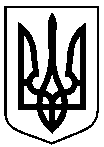 